Kunngjøring         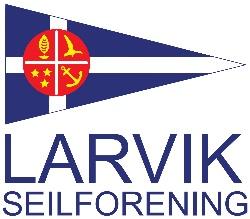 LARVIK SEILFORENING INVITERER TIL ÅPEN SOMMERREGATTA/OLSOK CUP OG ÅPENT LARVIKSMESTERSKAP I HOBIE CAT 16 Dato: 29. JULI 2023Adresse: Larvik seilforenings sitt anlegg i Viksfjord E-post: regatta@larvikseilforening.no Notasjonen ‘[DP]’ i en regel i Kunngjøringen betyr at straffen for et brudd på den regelen kan, etter protestkomiteens skjønn, bli mindre enn diskvalifikasjon. 1 RETT TIL Å DELTA OG PÅMELDING 1.1 Regattaen er åpen for norske og utenlandske båter i klassene Tur og Hav, Hobie Cat 16 og åpen jolleklasse.1.2 Båter med rett til å delta kan melde seg på via Sail Race System ved å bruke denne linken: 
Sommerregatta/Olsok Cup (sailracesystem.no) Innen den 29.7.2023 kl 10.001.4 Rormann og mannsakp på må være medlem av en Seilforening tilsluttet NSF  1..4.1.Utenlandske deltagere må være medlem av en seilforening i hjemlandet. 1.5 Ved registrering skal deltakerne kunne vise og ha gyldig ansvarsforsikring og på forespørsel straks kunne levere signert egenerklæring for at båten tilfredsstiller klassereglene og seilerens medlemskap i  seilklubb, betalt lisens og medlem av nasjonal klasseklubb. Dersom betaling er foretatt etter påmeldingsfristens utløp må kvittering på betaling kunne forevises. Deltakere som benytter reklame på båt eller utstyr må fremvise gyldig reklamelisens i henhold til NSF’s reklameregler. 1.6 Seilingsbestemmelser, deltagerliste ogregattastab utleveres senest ved registrering. 2 REGLER 2.1 Regattaen vil være underlagt reglene slik de er definert i Kappseilingsreglene. 2.2 NSF og NIF generelle bestemmelser for barneidrett, lisens, reklame, doping og rett til å delta gjelder for stevnet. 2.4 Klasseregler for respektive båter/joller gjelder2.4 Samme besetning skal seile i alle seilaser, men forandring kan foretas hvis viktige grunner foreligger. Slik forandring må godkjennes av protestkomiteen på forhånd, og skal bare godkjennes hvis den ikke gir båten en fordel sammenlignet med besetningen før forandringen. [DP] 3 REKLAME 3.1 Båter kan bli pålagt å vise reklame valgt og levert av den organiserende myndighet. Hvis denne regelen brytes gjelder World Sailing Regulation 20.9.2. [DP] 4 AVGIFTER 4.1 Startavgift foralle klasser er kr 100 5 TIDSPROGRAM 5.1 Registrering: Lørdag 29.7.2023  fra kl 09.30 – kl 11:00 5.2 Åpning og rormannsmøte: Lørdag 29. Juli  kl 11:00 ved startbua på seilerholmen. 5.3 Tid for seilasene: Lørdag 29.07 - Første varselsignal kl 11:45 Lørdag 29.7.2023 Ingen start etter kl 16.00. 6 TEKNISK KONTROLL 6.1 Teknisk kontroll og sikkerhetskontroll kan gjennomføres med stikkprøver før, under og etter regattaene. 7 SEILINGSBESTEMMELSER 7.1 Seilingsbestemmelser og eventuelt endringer av disse vil bli kunngjort på oppslagstavla ved startbu på seilerholemn og på sail race systemog og vil seinest være tilgjengelig fra 29.07.2023 kl 11.00. 8 STEVNETS BELIGGENHET 8.1 Landområde og regattakontor vil være på Larvik seilforenings anlegg i Viksfjord Larvik8.2 Det seiles på faste marker i Viksfjord og Larviksfjorden.9 LØPENE 9.1 Det seiles på bane som blir beskrevet i Seilingsbestemmelsene. 10 STRAFFESYSTEM 10.1 Det kan bli dømming på banen etter RRS 42. 10.2 Et arbitration system (forenklet protesthøring) kan bli benyttet. Nærmere beskrivelse og fremgangsmåte i Seilingsbestemmelsene. 11 SUPPORT- OG TRENERBÅTER 11.1 Support- og trenerbåter skal merkes med egen forenings flagg og registreres i sekretariatet innen registreringsfristens utløp. [DP] 12 RADIOKOMMUNIKASJON 12.1 Unntatt i en nødsituasjon skal en båt som kappseiler verken sende lyd eller datameldinger eller motta lyd eller datakommunikasjon som ikke er tilgjengelige for alle båter. [DP] 12.2 Båter kan bli pålagt å ha kamera, lydutstyr og/eller tracking-utstyr om bord som spesifisert og levert av arrangøren. [DP] 13 PREMIER 13.1 Det vil være 1/3 premiering 14 SIKKERHET 15.1 Alle deltakere og følgebåter plikter å holde av veien for nyttetrafikk og følge anvisninger fra sikringsbåter. [DP] 16 ANSVARSFRASKRIVELSE 16.1 Deltagere i regattaen deltar ene og alene på eget ansvar. Se Kappseilingsbestemmelsene kapittel 3, Avgjørelse om å kappseile. Den organiserende myndighet vil ikke akseptere noe ansvar for skade på materiell eller person eller dødsfall inntruffet i forbindelse med, før, under eller etter regattaen. 17 FORSIKRING 17.1 Hver deltagende båt skal være forsikret med gyldig ansvarsforsikring. 18 MEDIA RETTIGHETER 18.1 Ved å melde seg på Larvik Seilforenings arrangement gir deltagere i regattaen arrangøren og dens partnere uinnskrenket rettigheter og tillatelse til å bruke navn, bilde og biografiske opplysninger for publisering av foto og video av deltagere og båter de seiler under regattaen i et hvert media (inklusive, men ikke avgrenset til, reklame og redaksjonelle oppslag på TV, internett eller i trykte media). 19 YTTERLIGERE INFORMASJON 19.1 Eventuelle spørsmål kan rettes til regattasekretariatet med email: regatta@larvikseilforening.no